1720 Riverview Drive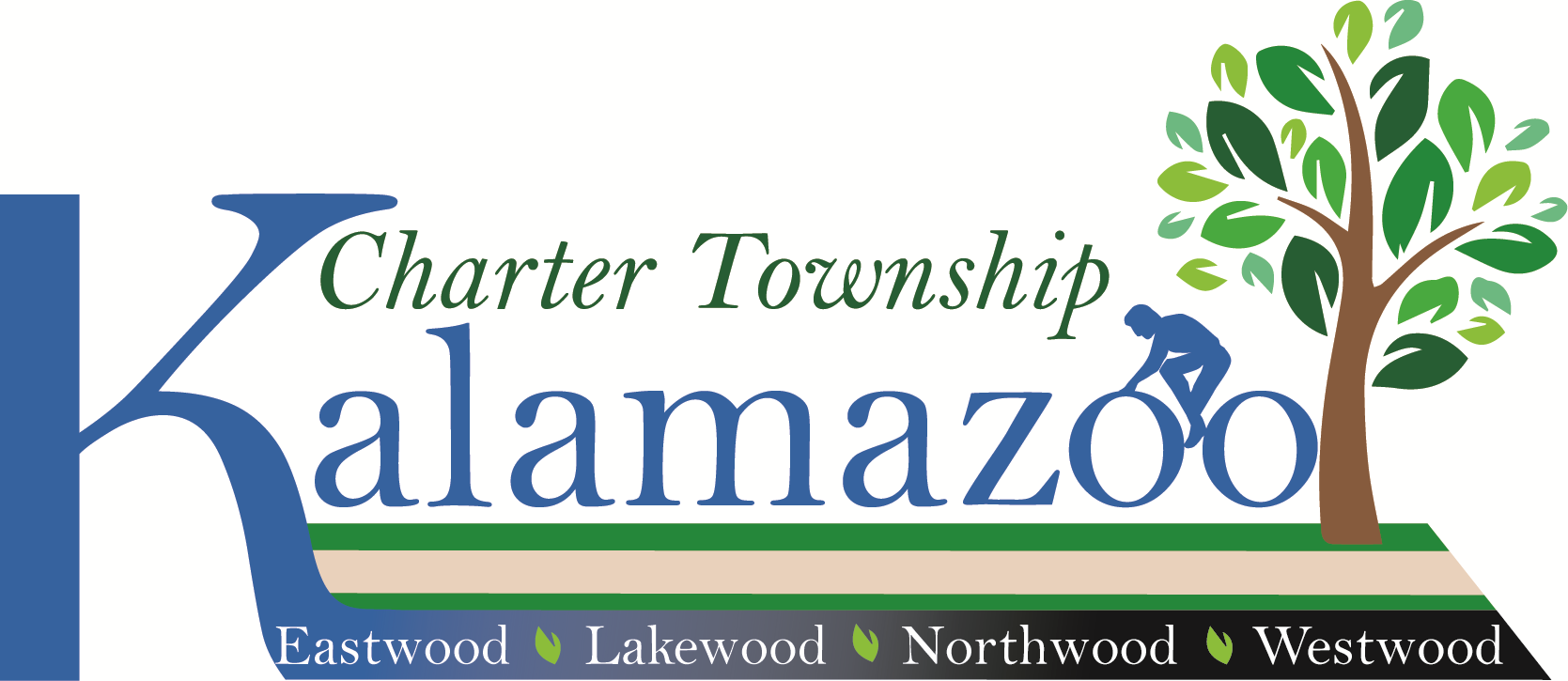 Kalamazoo, Michigan 49004Tele: (269) 381-8080Fax: (269) 381-3550www.ktwp.orgBoard of Trustees Regular Meeting AgendaMonday, September 26, 20227:30 P.M.The “Regular Meeting” of the Board of Trustees of the Charter Township of Kalamazoo will be held at 
7:30 p.m., on Monday, September 26, 2022, at the Kalamazoo Township Hall to discuss and act on the below-listed items and any other business that may legally come before the Board of Trustees of the Charter Township of Kalamazoo. Join Zoom Meeting 
https://us02web.zoom.us/j/83125164099?pwd=UHFhb0JsR3Qvd3VZcVg1U3U4TE5BUT09Meeting ID: 831 2516 4099                                                    Passcode: 820861 
        
Find your local numberhttps://us02web.zoom.us/u/kXqK0NuAGMeeting ID: 831 2516 4099                                                  Passcode: 8208611 – Call to Order2 – Pledge of Allegiance 3 – Roll Call of Board Members4 – Addition/Deletions to Agenda (Any member of the public, board, or staff may ask that any item on the consent agenda be removed and placed elsewhere on the agenda for the full discussion. Such requests will be automatically respected.)5 – Public Comment on Agenda and Non-agenda Items (Each person may use three (3) minutes for remarks. If your remarks extend beyond the 3-minute time period, please provide your comments in writing and they will be distributed to the board. The public comment period is for the Board to listen to your comments. Please begin your comments with your name and address.)6 – Consent Agenda (The purpose of the Consent Agenda is to expedite business by grouping non-
controversial items together to be dealt with in one Board Motion without discussion.)Approval of:Minutes of September 12, 2022, Board of Trustees Work Session MeetingMinutes of September 12, 2022, Board of Trustees Regular MeetingPayment of Bills in the amount of $165,309.27Receipt of:Treasurer Report – August 2022Revenue and Expense Report – August 2022Revenue and Expense Report Summary – August 2022Fire Reports – August 20227 – Public Hearing/PresentationNone for this meeting.8 – Old BusinessRequest to Approve Rescind and Pass Corrected Version of Fire Protection Resolution9 – New Business Request to Approve Temporary Hire of Elections AssistantRequest to Approve Resolution to Clarify Township Policy with Respect to Hiring and Terminating10 – Items Removed from the Consent Agenda11 – Board Member ReportsTrustee LeutyTrustee GlassTrustee MoaieryTrustee RobinsonClerk MillerTreasurer MillerSupervisor Martin12 – Attorney Report13 – Manager Report14 – Public Comments15 – AdjournmentPosted: September 23, 2022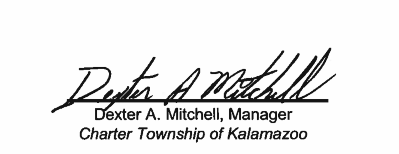 